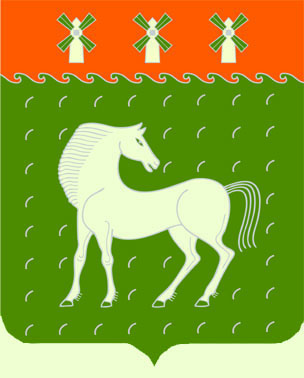 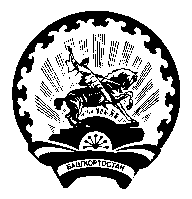   Башкортостан РеспубликаһыДəүлəкəн   районымуниципаль районының Ивановка ауыл Советыауыл билəмəһехакимиəте453411, Дəүлəкəн районы, Ивановка а,                             Гаршин ур., 79Администрациясельского поселения Ивановский сельсоветмуниципального районаДавлекановский районРеспублики Башкортостан                       453411, Давлекановский район, с.Ивановка                                  ул. Гаршина,79    [АРАР   	       	  	   	    № 09                        ПОСТАНОВЛЕНИЕ      «11 март »  2020 й.	                                                           «11» марта 2020 г.Об изменении адреса Руководствуясь Федеральным законом от 06.10.2003 № 131-ФЗ "Об общих принципах организации местного самоуправления в Российской Федерации", Федеральным законом от 28.12.2013 № 443-ФЗ "О федеральной информационной адресной системе и о внесении изменений в Федеральный закон "Об общих принципах организации местного самоуправления в Российской Федерации", Правилами присвоения, изменения и аннулирования адресов, утвержденными Постановлением Правительства Российской Федерации от 19.11.2014 № 1221, п о с т а н о в л я ю:1. Изменить адреса следующих объектов адресации:1.1. Жилого дома с кадастровым номером: 02:20:100103:205адрес: Российская Федерация, Республика Башкортостан, Давлекановский  муниципальный район, Сельское поселение Ивановский  сельсовет, село Ивановка, улица Заречная, домовладение 12изменить на следующий адрес: Российская Федерация, Республика Башкортостан, Давлекановский муниципальный район, Сельское поселение Ивановский сельсовет, село Ивановка, улица Заречная, дом 12     добавить помещение с кадастровым номером 02:20:100103:238 адрес: Российская Федерация, Республика Башкортостан, Давлекановский муниципальный район, сельское поселение Ивановский сельсовет, село Ивановка, улица Заречная, дом 12, кв. 1   добавить помещение с кадастровым номером 02:20:100103:250 адрес: Российская Федерация, Республика Башкортостан, Давлекановский муниципальный район, сельское поселение Ивановский сельсовет, село Ивановка, улица Заречная, дом 12, кв. 2Глава сельского поселения                                                В.И.Никульшин